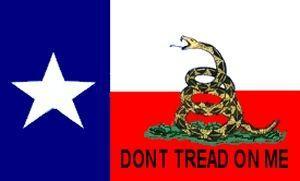 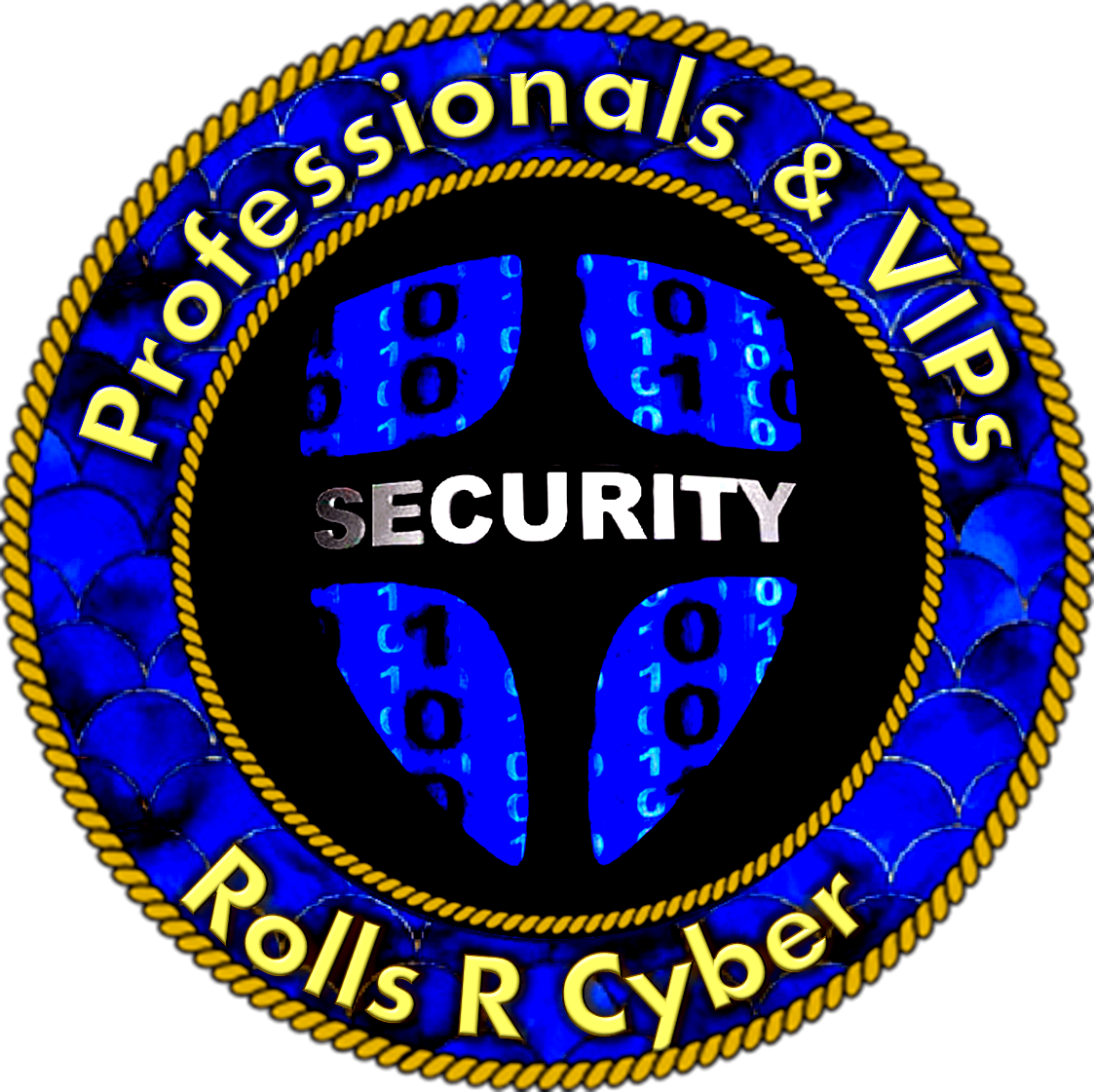 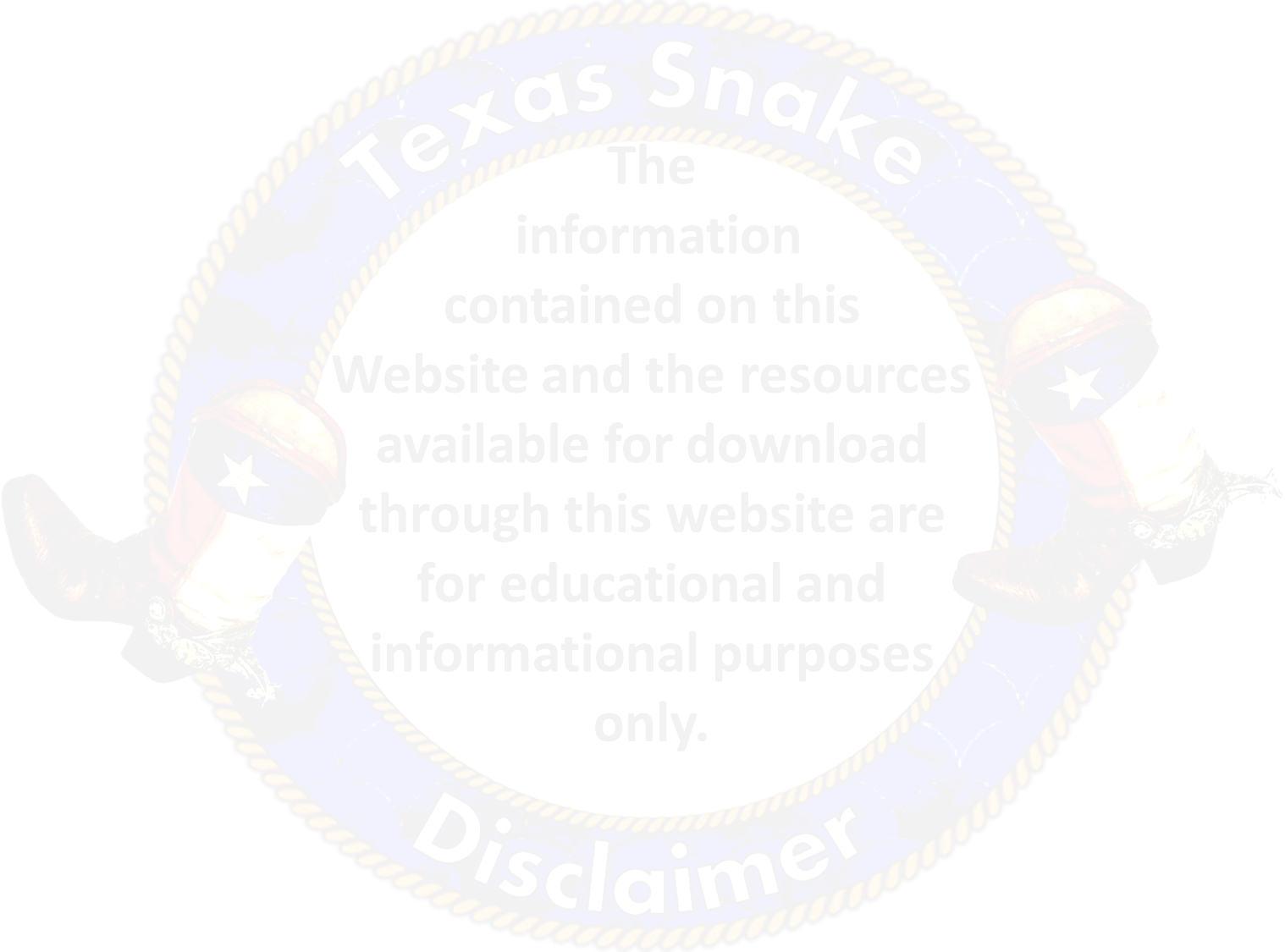 Bank Exchange Items Account Setup: [ ] Setup separate accounts for each currency or bond, IE Dong, Dinar, Zim [ ] Real-time on-site verification with no further review [ ] Instant deposit credit with immediate access to funds [ ] Follow up appointment set with Wealth Manager and/or Private Banker [ ] All accounts must have a Payable On Death (POD) clause Items to have in hand leaving the exchange: [ ] Privileged ATM card [No Fees even out of the network] NO – RFID chip or the card is provided with a  sleeve that blocks RFID scanning [ ] Books of Checks (10) [ ] Clean and Clear funds letter (Original and 10 notarized copies) [ ] Proof of funds letter (Original and 10 notarized copies) [ ] Copy of the signed NDA (Banker must sign as well) [ ] Complete Notary service [ ] $10,000.00 in cash [ ] Bank to provide a team to include: [ ] Tax Attorney, [ ] CPA, [ ] Wealth Manager, [ ] Financial Planner, [ ] Private Banker [ ] Print out clearly displaying ALL of the transactions with regards to these accounts Accounts must have the following restrictions: [ ] Flag all accounts as “ACCESS RESTRICTED TO NON-ESSENTIAL BANK PERSONNEL” [ ] TAG ALL ACCOUNTS AS NON-TEST AND NON-TRADING ACCOUNTS [ ] Bank has NO POWER OF ATTORNEY [ ] Money Manager DOES NOT have complete fiduciary control over ANY of your money and must request  authorization for any transaction as a security measure [ ] Absolutely No Investing in Blackrock/Aladdin or Carlisle without approval and complete terms review Accounts must have the following features: [ ] NO limitation of time or amounts, penalties, charges or fees on transfer or withdrawals of funds from any of  the accounts [ ] NO Fees on checking or savings accounts [ ] NO ATM fees, NO human teller fees and NO NON-System ATM fees [ ] NO debit or credit card fees [ ] NO Monthly Maintenance fee, Annual Maintenance fee, Service fee or Card fees for any purpose [ ] NO fee or charge for cashing any form of checks, free traveler’s checks [ ] NO cash advance fees [ ] NO Automatic withdrawals [ ] NO fees or charges for obtaining certified checks, cashier’s checks or money orders [ ] NO bank spread or currency exchange fees [ ] NO cashier’s checks fees [ ] NO Annual memberships fees [ ] NO Computer or Remote Banking without Multifactor authentication to verify access and notification of  all failed access attempts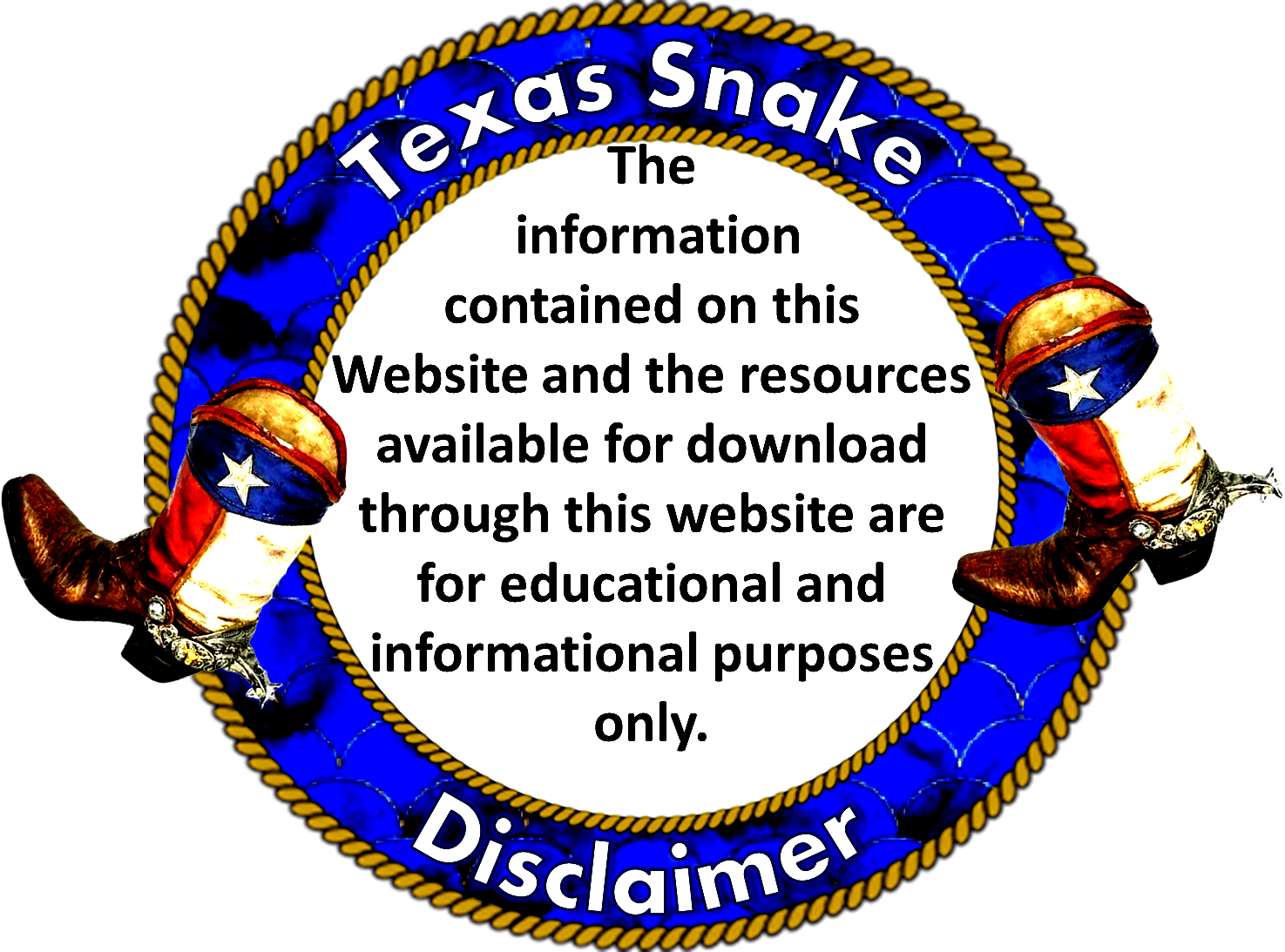 